FEUX DE CROISEMENTSituation :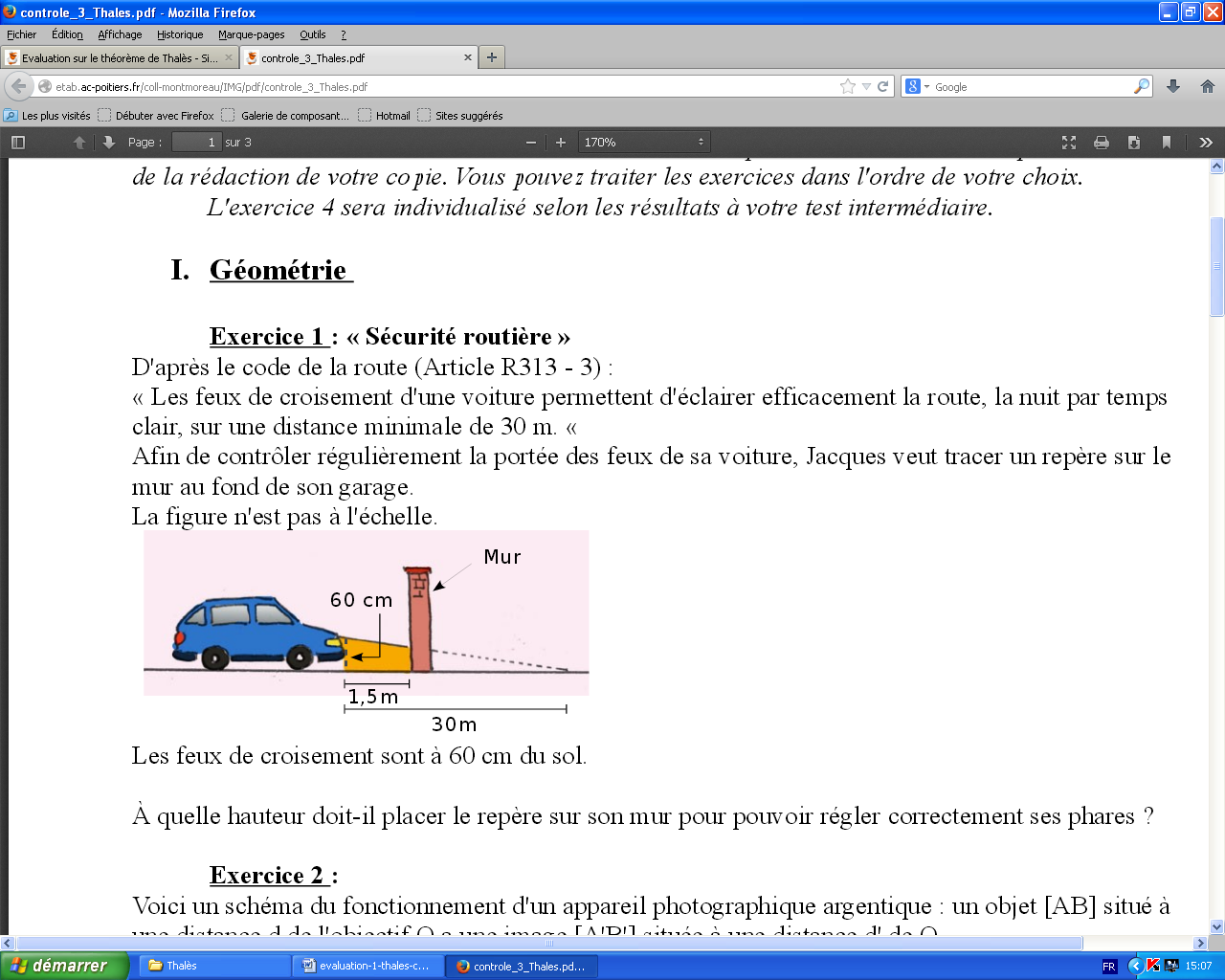 Ouvrir le fichier « feux de croisement »   et répondre la problématique suivante :Problématique : A quelle hauteur Jacques doit-il placer le repère sur son mur pour pouvoir régler correctement ses phares ?Toute démarche même non aboutie sera prise en compte et valoriséeEléments d’évaluations: Savoir utiliser des connaissances et des  compétences mathématiques :Eléments de réponses : 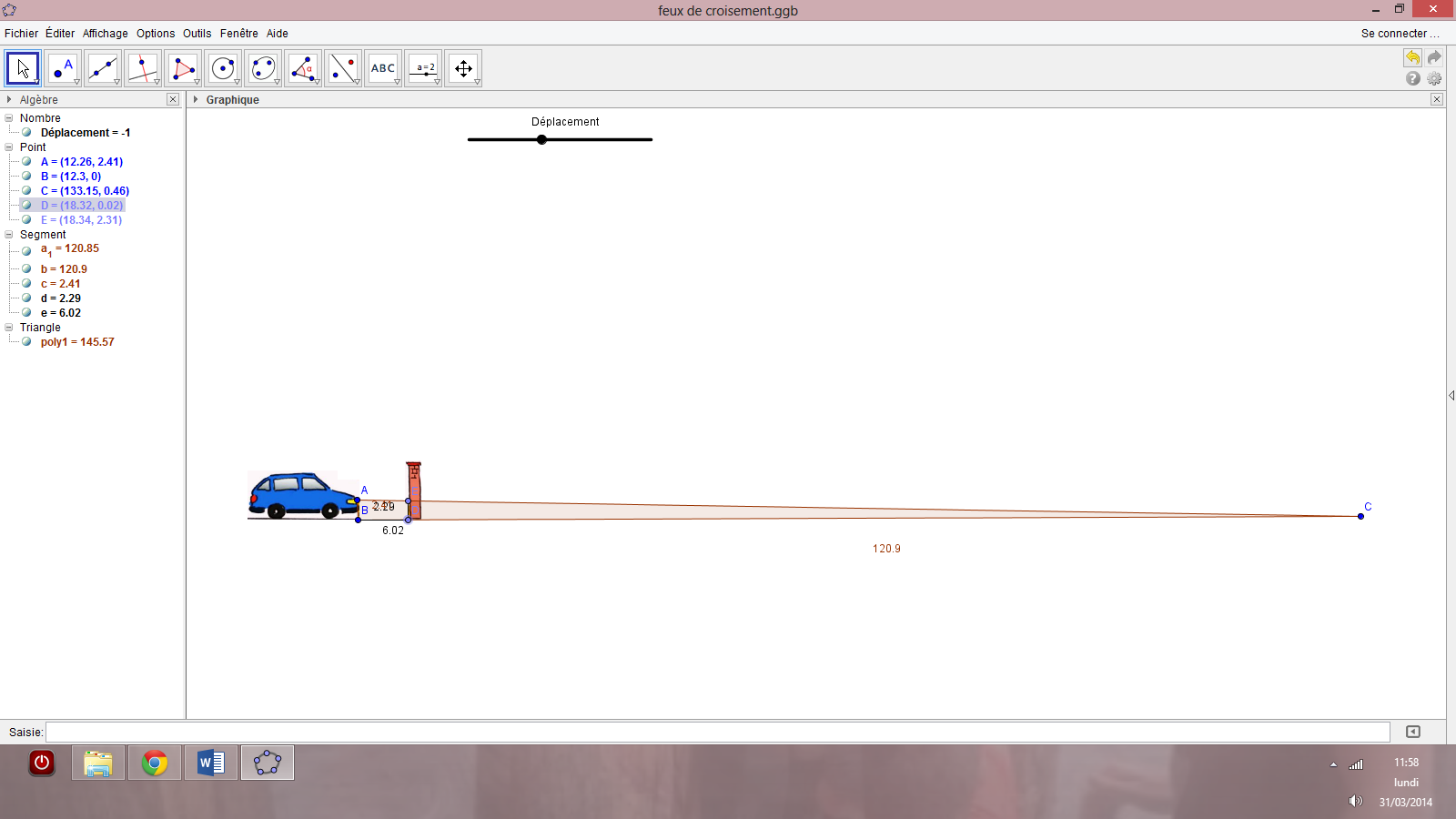 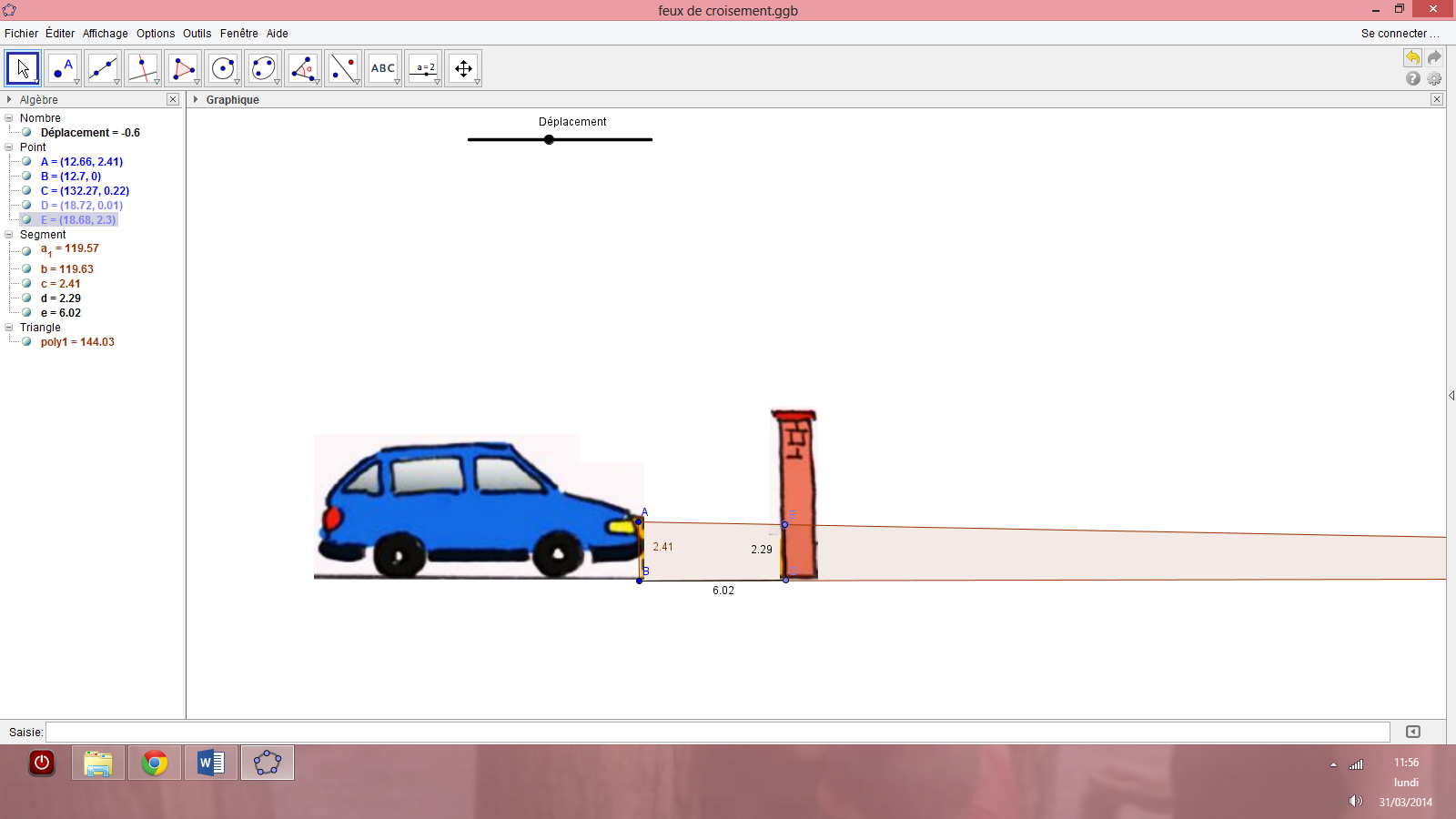 D1xD2xD3xD4xAttendusAppréciationsC1Extraire 60cm, se rendre compte de l’échelle du croquis, etc.++     +     -    --C2Proportionnalité, droites parallèles, mesures, arrondis++     +     -    --C3Proportionnalité, droites parallèles, mesures, arrondis++     +     -    --C4Présenter la démarche suivie(calculs, validation, arrondi approprié)++     +     -    --0,6301,50,572,41120,56,0252,29